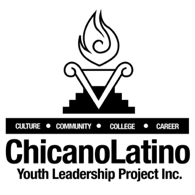 Thank you for completing this recommendation form for CLYLP’s 2020 High School Programs. This form should be given directly to the student who requested the recommendation so that they may upload directly with their application. Should you have any questions about or need additional information visit: clylp.org or email: applications@clylp.org.  Recommender Form Page 1 of 2Recommender Form Page 2 of 2Recommender InformationRecommender InformationRecommender InformationRecommender InformationLast Name >Recommendation Type >EducatorCommunity Member (Church leader, non-profit, employer, etc)First Name >Email >How long have you known the applicant? (months/years)How long have you known the applicant? (months/years)In what Capacity do you know the applicant?Rate the applicant for each of the following statements on a scale from 1 – 5 1 = Strongly Agree         2 = Agree         3 = Neither Agree nor Disagree      4 = Disagree      5 = Strongly DisagreeRate the applicant for each of the following statements on a scale from 1 – 5 1 = Strongly Agree         2 = Agree         3 = Neither Agree nor Disagree      4 = Disagree      5 = Strongly DisagreeRate the applicant for each of the following statements on a scale from 1 – 5 1 = Strongly Agree         2 = Agree         3 = Neither Agree nor Disagree      4 = Disagree      5 = Strongly DisagreeRate the applicant for each of the following statements on a scale from 1 – 5 1 = Strongly Agree         2 = Agree         3 = Neither Agree nor Disagree      4 = Disagree      5 = Strongly DisagreeRate the applicant for each of the following statements on a scale from 1 – 5 1 = Strongly Agree         2 = Agree         3 = Neither Agree nor Disagree      4 = Disagree      5 = Strongly DisagreeRate the applicant for each of the following statements on a scale from 1 – 5 1 = Strongly Agree         2 = Agree         3 = Neither Agree nor Disagree      4 = Disagree      5 = Strongly DisagreeDemonstrates strong leadership potential12345Demonstrates initiative 12345Is motivated in their curricular and co-curricular pursuits12345Works well with peers in a team environment12345Has a positive attitude12345Is open to hearing opposing views or learning new information12345Describe how the applicant would benefit from attending a CLYLP high school program. (250 words maximum)What will you remember most about this applicant? (250 words maximum)Are there any family or community circumstances that we should be aware of? Any other information we should know about the applicant to better serve them? 